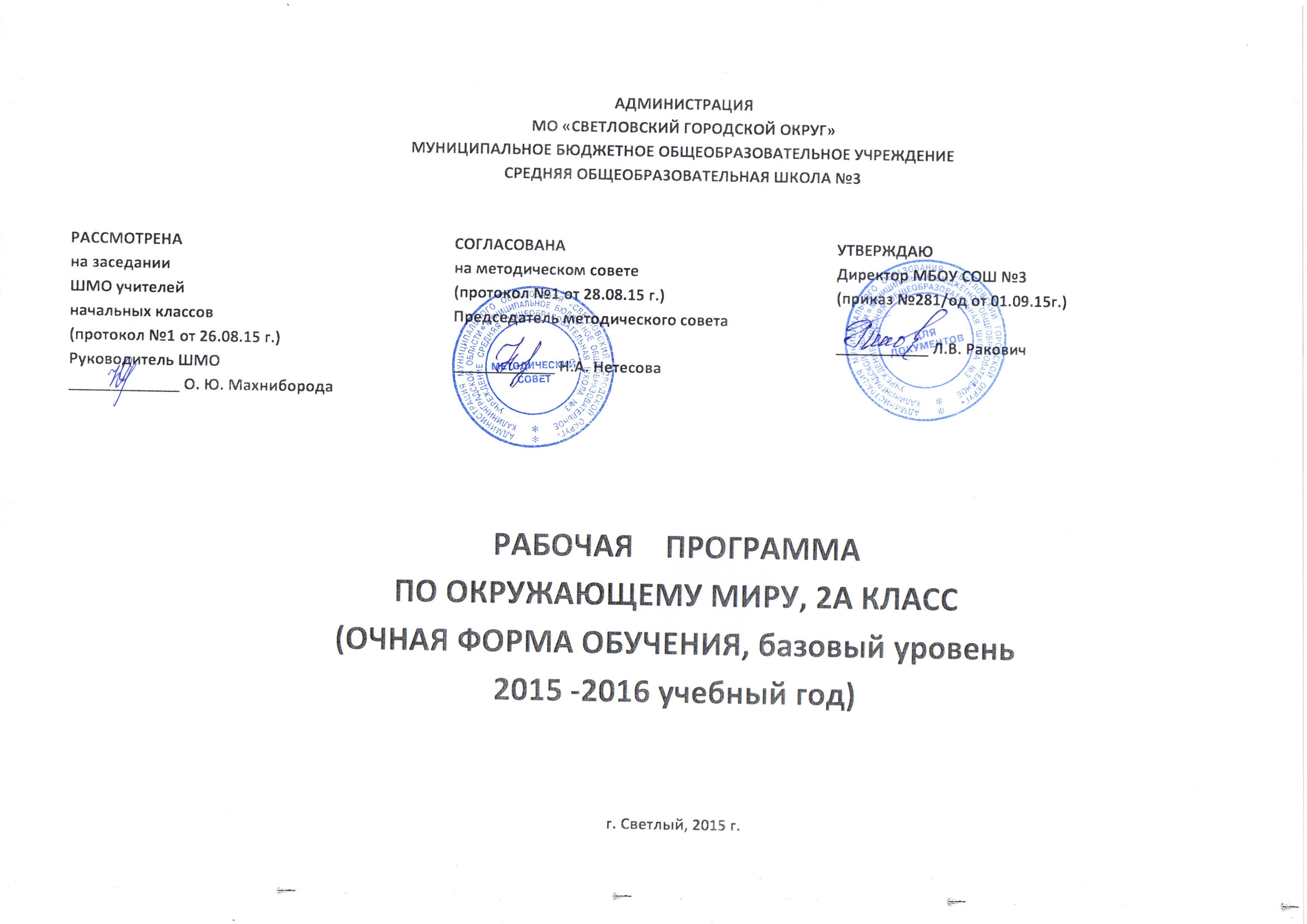 РАБОЧАЯ ПРОГРАММА ПО ОКРУЖАЮЩЕМУ МИРУНА 2015-2016 УЧЕБНЫЙ ГОД2 КЛАСС (базовый уровень)Пояснительная записка     Рабочая программа по предмету «Окружающий мир» для 2 класса на 2015-2016 учебный год разработана на основе Федерального государственного образовательного стандарта начального общего образования, Концепции духовно-нравственного развития и воспитания личности гражданина России, планируемых результатов начального общего образования, авторской программы А.А.Плешакова, М.Ю.Новицкой «Окружающий мир. 1-4 классы».     В настоящее время основные задачи российского образования в целом и начального общего образования в частности можно определить следующим образом: формирование общей культуры, духовно-нравственное, социальное, личностное и интеллектуальное развитие обучающихся, создание основ для самостоятельной  реализации учебной деятельности, которая может обеспечить социальную успешность, развитие творческих способностей, саморазвитие и самосовершенствование, сохранение и укрепление здоровья обучающихся.     С этим общим целеполаганием тесно связаны и цели изучения предмета «Окружающий мир» в начальной школе:формирование целостной картины мира и осознание места в нём человека на основе единства рационально-научного познания и эмоционально-ценностного осмысления ребёнком личного опыта общения с людьми и природой;духовно-нравственное развитие и воспитание личности гражданина России в условиях культурного и конфессионального многообразия российского общества.     Специфика предмета «Окружающий мир» заключается в том, что он, имея ярко выраженный интегративный характер, соединяет в равной мере знания о природе, обществе и истории и знакомит обучающегося с материалом естественных и социально-гуманитарных наук, необходимым для целостного и системного видения мира в его важнейших взаимосвязях. Основной задачей реализации содержания предмета является формирование у ребёнка: уважительного отношения к семье, к городу или деревне, а также к региону, в котором проживают дети, к России, её природе и культуре, истории;понимания ценности, целостности и многообразия окружающего мира, понимание своего места в нём;модели безопасного поведения в условиях повседневной жизни и в различных опасных и чрезвычайных ситуациях;психологической культуры и компетенции для обеспечения эффективного и безопасного взаимодействия в социуме.     Предмет «Окружающий мир» вводит ценностную шкалу, необходимую для формирования у подрастающего поколения позитивных целевых установок, углублённого личностного восприятия и эмоционального, доброжелательного отношения к миру природы и культуры в их единстве. Тем самым закладываются основы воспитания нравственно и духовно зрелых, активных граждан, способных оценивать своё место в окружающем мире и участвовать в созидательной деятельности на благо родной страны и мира вокруг.     Предмет «Окружающий мир» занимает важное место в системе начального общего образования, так как в процессе его изучения школьники овладевают основами практико-ориентированных знаний о человеке, природе и обществе, учатся осмысливать причинно-следственные связи в окружающем мире, в том числе на многообразном материале природы и культуры родного края. Предмет обладает широкими возможностями для формирования у младших школьников фундамента экологической и культурологической грамотности и соответствующих компетентностей – умений проводить наблюдения за природными явлениями, ставить опыты, соблюдать правила поведения в мире природы и людей, правила здорового образа жизни. Это позволит учащимся освоить основы природо- и культуросообразного поведения. Поэтому предмет «Окружающий мир» играет наряду с другими предметами начальной школы значительную роль в духовно-нравственном развитии и воспитании личности, формирует вектор культурно-ценностных ориентаций младшего школьника в соответствии с отечественными традициями духовности и нравственности.     Существенная особенность предмета состоит в том, что в нём заложена содержательная основа для широкой реализации межпредметных связей всех дисциплин начальной школы. Предмет «Окружающий мир» использует и тем самым закрепляет умения, полученные на уроках чтения, русского языка и математики, музыки и изобразительного искусства, технологии и физической культуры, формируя у детей способность рационально-научного и эмоционально-ценностного постижения мира вокруг.                                 Общая характеристика курса.     Программа «Окружающий мир» создана с опорой на культурологические принципы, понятия, категории, которые гармонично объединяют естественно-научные знания и опыт гуманитарных наук. Программу определяют важнейшие компоненты культуры – норма, ценность. Идеал, что позволяет представить такое явление, как мир. Системно с точки зрения культурно-нормативного, культурно-значимого, культурно-должного в жизни человека. Таким образом дети получают возможность создать целостную картину мира, выявляя в ходе первоначального знакомства с природными явлениями и фактами культуры универсальные ценностно-смысловые ориентиры, необходимые человеку.      В программе определяются понятия, необходимые для восприятия и изучения младшими школьниками окружающего мира:природа и культура, целое и часть, общее и различное, внешнее и внутреннее, живое и неживое, пространство и время как важнейшие параметры бытия;природосообразный ритм человеческой жизни как основа физического и психического здоровья человека;мир как иерархия, порядок, лад, как взаимосвязь всего со всем.     Постепенно с позиций культурологического подхода и с учётом увеличения возрастных возможностей учащихся, углубляется рассмотрение ценностно-смыслового потенциала, заложенного в содержании курса «Окружающий мир». Сферы природной и социальной жизни предстают в их единстве и тесной взаимосвязи:природа как одна из важнейших основ здоровой и гармоничной жизни человека и общества;культура как процесс и результат человеческой жизнедеятельности во всём многообразии её форм;наука как часть культуры, отражающая человеческое стремление к истине, к познанию закономерностей окружающего мира природы и социума;искусство (живопись, архитектура, литература, музыка и др.) как часть культуры, отражение духовного мира человека, один из способов познания человеком самого себя, природы и общества;человечество как многообразие народов, культур, религий;семья как основа духовно-нравственного развития и воспитания личности, залог преемственности культурно-ценностных традиций народов России от поколения к поколению и жизнеспособности российского общества;труд и творчество как отличительные черты духовно и нравственно развитой личности;здоровый образ жизни в единстве следующих составляющих: здоровье физическое, психическое, духовно- и социально-нравственное;нравственный выбор и ответственность человека в отношении к природе, историко-культурному наследию, к самому себе и окружающим людям.Место курса в учебном плане          На изучение окружающего мира во 2 классе начальной школы отводится 2 часа в неделю. Программа рассчитана на 64 часа (34 учебные недели).                              Результаты изучения курса.     Результатами освоения программы «Окружающий мир» являются личностные, метапредметные и предметные результаты.Личностные результатыФормирование основ российской гражданской идентичности, чувства гордости за свою Родину, российский народ и историю России, осознание своей этнической принадлежности; ценности многонационального российского общества, становление гуманистических и демократических ценностных ориентаций.Формирование целостного, социально ориентированного взгляда на мир в его органичном единстве и разнообразии природы, народов, культур и религий.Формирование уважительного отношения к иному мнению, истории и культуре других народов.Овладение начальными навыками адаптации в динамично изменяющемся и развивающемся мире.Принятие и освоение социальной роли обучающегося, развитие мотивов учебной деятельности и формирование личностного смысла учения.Развитие самостоятельности и личной ответственности за свои поступки, в том числе в информационной деятельности, на основе представлений о нравственных нормах, социальной справедливости и свободе.Формирование эстетических потребностей, ценностей и чувств.Развитие этических чувств, доброжелательности и эмоционально-нравственной отзывчивости, понимания и сопереживания чувствам других людей.Развитие навыков сотрудничества со взрослыми и сверстниками в разных социальных ситуациях, умения не создавать конфликтов и находить выходы из спорных ситуаций.Формирование установки на безопасный, здоровый образ жизни, наличие мотивации к творческому труду, работе на результат, бережному отношению к материальным и духовным ценностям.	Метапредметные результатыОвладение способностью принимать и сохранять цели и задачи учебной деятельности, поиска средств её осуществления.Освоение способов решения проблем творческого и поискового характера.Формирование умения планировать, контролировать и оценивать учебные действия в соответствии с поставленной задачей и условиями её реализации, определять наиболее эффективные способы достижения результата.Использование знаково-символических средств представления информации для создания моделей изучаемых объектов и процессов, схем решения учебных и практических задач.Активное использование речевых средств и средств информационных и коммуникационных технологий (ИКТ) для решения коммуникативных и познавательных задач.Овладение навыками смыслового чтения текстов различных стилей и жанров в соответствии с целями и задачами, осознанного построения речевого высказывания в соответствии с задачами коммуникации и составления текстов в устной и письменных формах.Овладение логическими действиями сравнения, анализа, синтеза, обобщения, классификации по родовидовым признакам, установления аналогий и причинно-следственных связей, построения рассуждений, отнесения к известным понятиям.Овладение начальными сведениями о сущности и особенностях объектов, процессов и явлений действительности (природных, социальных, культурных, технических и др.) в соответствии с содержанием конкретного учебного предмета.Овладение базовыми предметными и межпредметными понятиями, отражающими существенные связи и отношения между объектами и процессами.Умение работать в материальной и информационной среде начального общего образования (в том числе с учебными моделями) в соответствии с содержанием конкретного учебного предмета.Предметные результатыПонимание особой роли России в мировой истории, воспитание чувства гордости за национальные свершения, открытия, победы.Уважительное отношение к России, родному краю, своей семье, истории, культуре, природе нашей страны, её современной жизни.Осознание целостности окружающего мира, освоение основ экологической грамотности, элементарных правил нравственного поведения в мире природы и людей, норм здоровьесберегающего поведения в природной и социальной среде.Освоение доступных способов изучения природы и общества (наблюдение, запись измерение, опыт, сравнение, классификация и др. с получением информации из семейных архивов, от окружающих людей, в открытом информационном пространстве).Развитие навыков установления и выявления причинно-следственных связей в окружающем мире.Основные требования к знаниям, умениям и навыкам обучающихся к концу 2 класса.Учащиеся должны знать:- характерные признаки лета, осени, зимы, весны в неживой природе, в жизни травянистых растений, деревьев и кустарников, насекомых, птиц, зверей;- названия и важнейшие отличительные признаки изученных грибов, растений, насекомых, птиц, зверей и других животных;- некоторые экологические связи в природе;- особенности сезонного труда людей и его зависимость от сезонных изменений в природе;- изученные правила поведения в природе;- особенности охраны здоровья в разное время года;- народные названия месяцев:- народные приметы и присловья о временах года;- дни-погодоуказатели, характерные для климата своего края;- главные календарные праздники народов своего края.Учащиеся должны уметь:- проводить наблюдения в природе по заданиям учебника;- различать изученные растения, грибы, насекомых, птиц, зверей и других животных (в природе, гербарии, на рисунке или фотографии);- объяснять на примерах некоторые экологические связи;- выполнять изученные правила поведения в природе;- выполнять правила охраны здоровья в разное время года;- разыгрывать народные игры, характерные для разных времён года и связанные с главными календарными праздниками народов своего края;- загадывать и отгадывать загадки народов своего края о явлениях живой и неживой природы;- рассказывать 2-3 сказки о животных из устного творчества народов своего края.Критерии о нормы оценки знаний, умений и навыков учащихся по окружающему мирузнания и умения учащихся по окружающему миру оцениваются по результатам устного опроса, наблюдений и практических работ.Оценка «5» ставится ученику, если он осознанно и логично излагает учебный материал, используя свои наблюдения в природе, устанавливает связи между объектами и явлениями природы (в пределах программы), правильно выполняет практические работы и даёт полные ответы на все поставленные вопросы.Оценка «4» ставится ученику, если его ответ в основном соответствует требованиям, установленным для оценки «5», но ученик допускает отдельные неточности в изложении фактического материала, в использовании отдельных терминов, единичные недочёты при выполнении практических работ. Все эти недочёты ученик легко исправляет сам при указании на них учителем.Оценка «3» ставится ученику, если он усвоил основное содержание учебного материала, но  допускает фактические ошибки, не умеет использовать результаты своих наблюдений в окружающем мире, затрудняется устанавливать предусмотренные программой связи между объектами и явлениями окружающего мира, в выполнении практических рабат, но может исправить перечисленные недочёты с помощью учителя.Оценка «2» ставится ученику. Если он обнаруживает незнание большей части программного материала, не справляется с выполнением практических работ даже с помощью учителя.  Учебно-тематическое планированиеСокращения, принятые в планировании:Вн/м – внутри предметный модульр.т. -  рабочая тетрадьПр/р – практическая работа      Даты проведения уроков могут быть изменены при условии непредвиденных обстоятельств (болезнь учителя, курсовая переподготовка, болезнь учащихся, карантин, стихийные бедствия, форс мажорные обстоятельства). Тематическое планированиеКАЛЕНДАРНО-ТЕМАТИЧЕСКОЕ ПЛАНИРОВАНИЕКалендарно-тематическое планирование уроковпо окружающему миру во 2 классек учебнику А. А. Плешакова, М. Ю. Новицкой,УМК «Перспектива»64 часа (2 часа в неделю)№Название разделаКоличество часовВселенная, время, календарь15 чОсень 17 чЗима15чВесна и лето17 ч                                                                     Всего64 ч (в т. ч. вн/м «ОБЖ»- 12 ч )ПредметОкружающий мирКласс2 а УчительБенко С. И.Количество часов в год64, в том числе внутрипредметный образовательный модуль 20%Из них:количество часов в четверти1четверть -15 ч,         2-я -17 ч,         3-я.-15 ч,       4-я- 17 ч ПрограммаПлешаков А.А., Новицкая М.Ю. Окружающий мир. Рабочие программы. Предметная линия учебников системы «Перспектива» 1-4 классы. Пособие для учителей общеобразоват. учреждений / А.А.Плешаков, М.Ю.Новицкая. – М.: Просвещение, 2014. Рабочая программа по окружающему миру  для 2 класса А. А. Плешаков,  М. Ю. Новицкая, "УМК «Перспектива"  2013 год.Учебный комплекс для учащихся:Учебный комплекс для учащихся:УчебникУчебник по окружающему миру для 2 класса, в 2-х частях, автор А. А. Плешаков,  М. Ю. Новицкая,                  УМК «Перспектива" , изд-во «Просвещение» Москва, 2015 год.Дополнительная литератураПлешаков А.А., Новицкая М.Ю. Окружающий мир. Рабочая тетрадь. 2 класс. Пособие для учащихся общеобразоват. учреждений. В 2 ч. / А.А.Плешаков, М.Ю.Новицкая; - М.: Просвещение, 2015. Анастасова Л.П., Ижевский П.В., Иванова Н.В. Окружающий мир. Основы безопасности жизнедеятельности: рабочая тетрадь для 2 кл./ Под ред. А.А.Плешакова. – М.: Просвещение, 2015. Плешаков А.А. От земли до неба: атлас-определитель: пособие для учащихся общеобразоват. учреждений / А.А. Плешаков. - М.: Просвещение, 2012. Ижевский П. В. Окружающий мир. Основы безопасности жизнедеятельности. Методическое пособие. 1 класс: пособие для учителя / Под. ред. А. А. Плешакова – М.: Просвещение, 20014. Электронные источники информацииhttp://ww. math.ruhttp:www.rus.1september.ruwww.openwordid/schooiwww.it – n.ruwww.akademkniga.ruwww.it – n.ruНормативные документызакон «Об образовании»Нормативные документыприказ Минобразования России от 05.03.2004 г. № 1089 «Об утверждении федерального компонента государственных образовательных стандартов начального общего, основного общегоНормативные документыписьмо Минобразования России от 20.02.2004 г. № 03-51-10/14-03 «О введении федерального компонента государственных образовательных стандартов начального общего, основного общего и  среднего (полного) общего образования»Нормативные документыПриказ Минобразования России от 09.03.2004 г. № 1312 «Об утверждении федерального базисного учебного плана и примерных учебных планов для общеобразовательных учрежденийНормативные документыПисьмо Минобразования России от 07.07.2005 г. «О примерных программах по учебным предметам федерального базисного учебного плана»Нормативные документыФедеральный компонент государственного стандарта общего образованияНормативные документыПримерные программы по учебным предметам федерального базисного учебного планаНормативные документыЕдиная коллекция Цифровых Образовательных Ресурсов. – Режим доступа : http://school-collection.edu.ruНормативные документыПрезентации уроков «Начальная школа». – Режим доступа : http://nachalka.info/about/193Нормативные документыЯ иду на урок начальной школы (материалы к уроку). – Режим доступа :www. festival. 1september.ruНормативные документыУчебные материалы и словари на сайте «Кирилл и Мефодий». – Режим доступа : www.km.ru/ educationНормативные документыОфициальный сайт УМК «Перспектива». – Режим доступа : http://www.prosv.ru/umk/perspektiva/ info.aspx? ob_no=12371№ п/пСодержаниеКол – вочасовв том числев том числеДата№ п/пСодержаниеКол – вочасовобразовательныймодульобразовательныймодульДата1.Вселенная, время, календарь15 часовВн/м «ОБЖ». Какими бывают чрезвычайные ситуации.(1 час)-03..09 – 22.102.Осень17 часовВн/м «ОБЖ». В волшебный лес за грибами.В/м «Ориентиры местности»Вн/м «ОБЖ».  В волшебный лес за грибами.Вн/м «ОБЖ». Опасные игры.(4 час)-23.11 – 25.123.Зима15 часовВн/м «ОБЖ» Если ты потерялсяВн/м «ОБЖ» Как вести себя на реке зимой.(2 час)-14.01 – 03.034.Весна и лето17 часовВн/м «ОБЖ». Безопасность на улицах и дорогах.Вн/м «ОБЖ». Какими бывают наводнения.Вн/м «ОБЖ». Встречи с животными.Вн/м «ОБЖ» Опасные встречи в волшебном лесу.Вн/м «ОБЖ». Как не заблудиться в лесу. Мы – следопыты.(5 час)04.03 – 06.05№№ п/пТема (содержание)Количество часовКонтрольные мероприятия:Контрольные мероприятия:Контрольные мероприятия:Дата№№ п/пТема (содержание)Количество часовКонтрольные работылабораторные работыПрактические работыДатаВселенная, время, календарь15Итоговый тест за I четверть по теме «Вселенная, время, календарь»-Практическая работа № 1 «Работа с компасом»Практическая работа № 2 «Определение времени по часам»Проект № 1«Фоторассказ о своей жизни за неделю»Практическая работа № 3 «Работа с термометром»Проект № 2 «Фоторассказ об одном из экологических дней»10.09.17.0918.0901.1016.1022.10Осень17Итоговый тест за I четверть по теме «Осень»-Экскурсия на луг № 1 «Травянистые растения»Экскурсия № 2 «Осенняя прогулка»Проект № 3 «Фоторассказ об осенней прогулке»13.1127.1124.1225.12Зима15Итоговый тест за I четверть по теме «Зима»-Экскурсия № 3 «Зимняя прогулка»Практическая работа № 4 «Народные игры в зимнее время»Проект № 4 «Фоторассказ о зимней прогулке»28.0125.0226.0203.03Весна и лето17Итоговый тест за I четверть по теме «Весна и лето»-Экскурсия № 4 «Весенняя прогулка»Практическая работа № 5 «Народные игры в весенне-летний период»18.0322.0406.05№ п/пТема урокаКол-во часовТип урокаЭлементы содержанияТребования к уровню подготовки обучающихсяВид контроляУниверсальные учебные действия Дата проведенияДата проведения№ п/пТема урокаКол-во часовТип урокаЭлементы содержанияТребования к уровню подготовки обучающихсяВид контроляУниверсальные учебные действия ПланФакт12345678910I четвертьI четвертьI четвертьI четвертьI четвертьI четвертьI четвертьI четвертьI четвертьI четвертьВселенная, время, календарь (15 ч)Вселенная, время, календарь (15 ч)Вселенная, время, календарь (15 ч)Вселенная, время, календарь (15 ч)Вселенная, время, календарь (15 ч)Вселенная, время, календарь (15 ч)Вселенная, время, календарь (15 ч)Вселенная, время, календарь (15 ч)Вселенная, время, календарь (15 ч)Вселенная, время, календарь (15 ч)1Мы – союз народов России1Урок изучения новогоПолитическая карта мира, России. Знакомство с официальным названием страны, в которой живут. Обозначение на карте крупнейших городов Российской Федерации. Многообразие культур народов Российской Федерации. Государственный язык Уметь:- называть субъект Российской Федерации, в котором находится город (село) и школа; - находить и показывать его на политической карте России, называть некоторые егоприродные и историко-культурные достопримечательности; - определять самое интересное и важное в культуренарода, к которому принадлежит каждый из учащихсякласса; - понимать значение русского языка как государственного языка Российской ФедерацииРабота в паре: ответить, почему название нашей страны часто пишут вот так: РФ?- Личностные: формирование личного (эмоционального) отношения к окружающему миру. - Регулятивные: выполнение задания в соответствии с целью, целенаправленный поиск ответа на поставленный вопрос.- Познавательные: осмысление взаимосвязи природы человека и культуры. - Коммуникативные: способы взаимодействия с окружающим миром (вижу, слышу, говорю, чувствую…)03.092Мы – жители Вселенной1Урок повторенияСтроение Солнечной системы. Изобретение подзорной трубы и телескопа. Звезды и планеты — это совершенно разные небесные тела, их различиеЗнать названия планет и порядок их расположения в Солнечной системе Уметь видеть взаимосвязь Земли и ВселеннойРабота в паре: выполнение заданий рабочей тетради- Личностные: формирование личного (эмоционального) отношения к окружающему миру. - Регулятивные: выполнение задания в соответствии с целью, целенаправленный поиск ответа на поставленный вопрос.- Познавательные: осмысление взаимосвязи природы человека и культуры. - Коммуникативные: способы взаимодействия с окружающим миром (вижу, слышу, говорю, чувствую…)04.093Наш космический корабль – Земля. Пр/р № 1 «Работа с компасом».1Урок изучения новогоРешение проблемного вопроса: «Почему Землю иногда называют нашим «космическим кораблем»?» Знакомство с изображениями Земли в древности. Линия горизонта Практическая работа с глобусом Знать понятия «горизонт» и «стороны света»; Уметь обращаться с компасом, определять стороны горизонтаРабота по определению сторон света во дворе школы- Личностные: формирование личного (эмоционального) отношения к окружающему миру. - Регулятивные: выполнение задания в соответствии с целью, целенаправленный поиск ответа на поставленный вопрос.- Познавательные: осмысление взаимосвязи природы человека и культуры. - Коммуникативные: способы взаимодействия с окружающим миром (вижу, слышу, говорю, чувствую…)10.094Наш космический корабль – Земля1Урок закрепленияЛиния горизонта, стороны горизонта и способах их определения без компаса и с помощью компаса. Знакомство о древних способах изображения Земли. Кругосветные путешественники. Знать особенности формы планеты Земля.Уметь работать с глобусомТекущий контроль.Тест.- Личностные: формирование личного (эмоционального) отношения к окружающему миру. - Регулятивные: выполнение задания в соответствии с целью, целенаправленный поиск ответа на поставленный вопрос.- Познавательные: осмысление взаимосвязи природы человека и культуры. - Коммуникативные: способы взаимодействия с окружающим миром (вижу, слышу, говорю, чувствую…)11.095Время. Пр/р № 2 «Определение времени по часам».1Урок изучения новогоПриметы времени. Обсуждение фотографий рубрики «Заглянем в семейный альбом». Рассказы детей о  добрых делах и поступках (своих и своих земляков), благодаря которым и будущее должно стать светлым, радостным. Минута — единица измерения времениУметь:- приводить примерынеразрывной связи прошлого, настоящего и будущего, опираясь на свой опыт; -  перечислять единицы измерения времени в порядке их увеличения;- рассказывать о старинных исовременных часах; - объяснить, как действуют солнечные,водяные, песочные часыПрактическая работа под руководством учителя- Личностные: формирование личного (эмоционального) отношения к окружающему миру. - Регулятивные: выполнение задания в соответствии с целью, целенаправленный поиск ответа на поставленный вопрос.- Познавательные: осмысление взаимосвязи природы человека и культуры. - Коммуникативные: способы взаимодействия с окружающим миром (вижу, слышу, говорю, чувствую…)17.096Сутки и неделя. Проект № 1«Фоторассказ о своей жизни за неделю»1Урок изучения новогоОтрывок стихотворения Г. Новицкой «Сказка о найденном времени». Смена дня и ночи. Знакомство с различными точками зрения. Вращение Земли вокруг воображаемой осиУметь:- по схеме в учебнике дать научное объяснение смены дня и ночи и связать с этим явлением две естественные единицы  измерения времени - сутки и неделю; - выбирать наиболее привлекательныйдля себя способ фантастического объяснения этого явления Текущий контроль. Проектное задание- Личностные: формирование личного (эмоционального) отношения к окружающему миру. - Регулятивные: выполнение задания в соответствии с целью, целенаправленный поиск ответа на поставленный вопрос.- Познавательные: осмысление взаимосвязи природы человека и культуры. - Коммуникативные: способы взаимодействия с окружающим миром (вижу, слышу, говорю, чувствую…)18.097Месяц и год1Урок изучения новогоСвязь естественных единиц измерения времени «месяц» и «год» с наблюдением людей за движением Луны вокруг Земли. Наблюдение за живой и неживой природой Уметь:- с помощью схемы давать научное объяснение изменению внешнего виды Луны в течение месяца; - устанавливать связь между названиями естественного спутника Земли и единицей измерения времени «месяц»; - представлять единицу измерения времени «год» как последовательность двенадцати месяцевРабота в паре- Личностные: формирование личного (эмоционального) отношения к окружающему миру. - Регулятивные: выполнение задания в соответствии с целью, целенаправленный поиск ответа на поставленный вопрос.- Познавательные: осмысление взаимосвязи природы человека и культуры. - Коммуникативные: способы взаимодействия с окружающим миром (вижу, слышу, говорю, чувствую…)24.098Времена года1Урок изучения новогоПричина смены времен года, последовательность этой смены, связь изменений в природе с движением Земли по орбите вокруг СолнцаУметь:-  объяснять причину смены времен года; - понимать условность начала перечисления времен года при неизменности их следования друг за другом в годовом круге; - называть важнейшие сезонные явления природы как признаки того или иного времени годаТекущий контроль Тест. - Личностные: формирование личного (эмоционального) отношения к окружающему миру. - Регулятивные: выполнение задания в соответствии с целью, целенаправленный поиск ответа на поставленный вопрос.- Познавательные: осмысление взаимосвязи природы человека и культуры. - Коммуникативные: способы взаимодействия с окружающим миром (вижу, слышу, говорю, чувствую…)25.099 Погода. Пр/р № 3 «Работа с термометром».Вн/м «ОБЖ». Какими бывают чрезвычайные ситуации.1Урок изучения новогоПонятие «погода». Устройство и особенности работы разных видов термометров. Измерение температуры, запись показаний термометраУметь различать виды термометров и пользоватьсякаждым из нихПрактическая работа с термометром- Личностные: формирование личного (эмоционального) отношения к окружающему миру. - Регулятивные: выполнение задания в соответствии с целью, целенаправленный поиск ответа на поставленный вопрос.- Познавательные: осмысление взаимосвязи природы человека и культуры. - Коммуникативные: способы взаимодействия с окружающим миром (вижу, слышу, говорю, чувствую…)01.1010Погода. Вн/м «ОБЖ». Какими бывают чрезвычайные ситуации.1Урок закрепленияТеоретические понятия о погодеУметь различать виды термометров и пользоватьсякаждым из нихФронтальный опрос. Тест- Личностные: формирование личного (эмоционального) отношения к окружающему миру. - Регулятивные: выполнение задания в соответствии с целью, целенаправленный поиск ответа на поставленный вопрос.- Познавательные: осмысление взаимосвязи природы человека и культуры. - Коммуникативные: способы взаимодействия с окружающим миром (вижу, слышу, говорю, чувствую…)02.1011Календарь – хранитель времени, страж памяти1Урок изучения новогоКалендарь как оченьдревнее явление мировой культуры, тесно связанное с особенностями образа жизни, хозяйства, религии разных народов мира.  Разнообразные виды иустройство старинных и современных календарейУметь: - ориентироваться в сведениях, представленных на странице  современного календаря;- находить в календаре дату своего рождения и днирождения близкихТекущий контроль- Личностные: формирование личного (эмоционального) отношения к окружающему миру. - Регулятивные: выполнение задания в соответствии с целью, целенаправленный поиск ответа на поставленный вопрос.- Познавательные: осмысление взаимосвязи природы человека и культуры. - Коммуникативные: способы взаимодействия с окружающим миром (вижу, слышу, говорю, чувствую…)08.1012Красные дни календаря (Праздники для всех)1Урок комплексного применения новых знанийВажнейшие праздники современного российского гражданского Уметь:- кратко характеризовать содержание общегражданских праздников современного российского календаря, представленных в учебнике;- описывать празднование одного из этих праздников в своем городе (селе)Творческая работа. - Личностные: формирование личного (эмоционального) отношения к окружающему миру. - Регулятивные: выполнение задания в соответствии с целью, целенаправленный поиск ответа на поставленный вопрос.- Познавательные: осмысление взаимосвязи природы человека и культуры. - Коммуникативные: способы взаимодействия с окружающим миром (вижу, слышу, говорю, чувствую…)09.1013Народный календарь1Урок комплексного применения новых знанийНародный календарь как сокровищница опыта общения народа с природой и сотрудничества с ней.  Народные приметыЗнать некоторые народные приметы на погоду своего края и уметь соотносить их с ощущениями, которые дают нам разные органы чувств.Уметь предполагать, какая будет погода, наблюдая за определенными явлениями природыТекущий контроль. Тест - Личностные: формирование личного (эмоционального) отношения к окружающему миру. - Регулятивные: выполнение задания в соответствии с целью, целенаправленный поиск ответа на поставленный вопрос.- Познавательные: осмысление взаимосвязи природы человека и культуры. - Коммуникативные: способы взаимодействия с окружающим миром (вижу, слышу, говорю, чувствую…)15.1014Экологический календарь. Проект № 2 «Фоторассказ об одном из экологических дней»2Урок комплексного применения новых знанийФормирование экологического сознания детей. Понятие об экологии, о необходимости охраны природы. Экологический календарь как проявление культуры высокоразвитого обществаПонять задачи экологии как науки и экологического движения в России и в мире, необходимость охраны природы; воспринимать экологическийкалендарь как важное явление современной культуры; по мере сил участвовать в охране природы.Работа в паре. Проектное задание- Личностные: формирование личного (эмоционального) отношения к окружающему миру. - Регулятивные: выполнение задания в соответствии с целью, целенаправленный поиск ответа на поставленный вопрос.- Познавательные: осмысление взаимосвязи природы человека и культуры. - Коммуникативные: способы взаимодействия с окружающим миром (вижу, слышу, говорю, чувствую…)16.1015За страницами учебника (раздел «Вселенная, время, календарь»). Итоговый тест за I четверть1Проверка умений и навыковЗакрепить полученные знания и основные понятия в разделе «Вселенная, время, календарь»).Уметь:- ориентироваться в заданиях;- чётко отвечать на поставленные вопросы, выбирая правильный ответ;- предполагать, описывать и давать краткую характеристику.Контроль и учёт знаний. Итоговый тест за I четверть- Личностные:формирование личного (эмоционального) отношения к окружающему миру. - Регулятивные: выполнение задания в соответствии с целью, целенаправленный поиск ответа на поставленный вопрос.- Познавательные: осмысление взаимосвязи природы человека и культуры. - Коммуникативные: способы взаимодействия с окружающим миром (вижу, слышу, говорю, чувствую…)22.10Осень (17 ч)Осень (17 ч)Осень (17 ч)Осень (17 ч)Осень (17 ч)Осень (17 ч)Осень (17 ч)Осень (17 ч)Осень (17 ч)Осень (17 ч)16Осенние месяцы.1Урок изучения новогоПризнаки осенив живой и неживой природе, события в жизни людей осенью.  Нравственныйсмысл и красота старинных осенних обычаев взаимопомощи в труде. Творчество художниковИ. И. Левитана и А. А. Пластова, главные темы их художественного творчества. Зависимость осенних изменений в неживой природе от наклона оси вращения Земли по отношению к ее орбите. Наблюдения учащихся за состоянием погоды осенью. День осеннего равноденствияУметь:- находить признаки осенних явлений природы и указания на особенности жизни людей осенью в старинных названиях осенних месяцев; - описывать красоту осенней природы и произведений искусства, посвященных этой теме, используя выразительные средства родного языка; - проявлять заботу друг о друге в совместном сезонном посильном трудеРабота в паре-  Личностные: способность к самооценке на основе критерия успешности учебной деятельности.-  Регулятивные: определять и формулировать цель на уроке с помощью учителя; планировать своё действие в соответствии с поставленной задачей; вносить необходимые коррективы в действие после его завершения на основе его оценки и учёта характера сделанных ошибок.- Коммуникативные: слушать и понимать речь других; оформлять свои мысли в устной форме.- Познавательные:организация работы по  обобщению информации из учебника, обучение умению анализировать представленный материал путём наблюдения23.1017. Осень в неживой природе.1Урок изучения новогоЗависимость осенних изменений в неживой природе от наклона оси вращения Земли по отношению к ее орбите. Наблюдения учащихся за состоянием погоды осенью. День осеннего равноденствияПонять зависимость осенних изменений в неживой природе от положения земной поверхности по отношению к Солнцу и от характера ее освещенности; усвоить названия осенних погодных и природных явлений в неживой природе (иней, заморозки,моросящие затяжные дожди, туманы и др.Фронтальная работа. Тест-  Личностные: способность к самооценке на основе критерия успешности учебной деятельности.-  Регулятивные: определять и формулировать цель на уроке с помощью учителя; планировать своё действие в соответствии с поставленной задачей; вносить необходимые коррективы в действие после его завершения на основе его оценки и учёта характера сделанных ошибок.- Коммуникативные: слушать и понимать речь других; оформлять свои мысли в устной форме.- Познавательные:организация работы по  обобщению информации из учебника, обучение умению анализировать представленный материал путём наблюдения-  Личностные: способность к самооценке на основе критерия успешности учебной деятельности.-  Регулятивные: определять и формулировать цель на уроке с помощью учителя; планировать своё действие в соответствии с поставленной задачей; вносить необходимые коррективы в действие после его завершения на основе его оценки и учёта характера сделанных ошибок.- Коммуникативные: слушать и понимать речь других; оформлять свои мысли в устной форме.- Познавательные:организация работы по  обобщению информации из учебника, обучение умению анализировать представленный материал путём наблюдения-  Личностные: способность к самооценке на основе критерия успешности учебной деятельности.-  Регулятивные: определять и формулировать цель на уроке с помощью учителя; планировать своё действие в соответствии с поставленной задачей; вносить необходимые коррективы в действие после его завершения на основе его оценки и учёта характера сделанных ошибок.- Коммуникативные: слушать и понимать речь других; оформлять свои мысли в устной форме.- Познавательные:организация работы по  обобщению информации из учебника, обучение умению анализировать представленный материал путём наблюдения29.1018Народные праздники в пору осеннего равноденствия1Урок комплексного применения новых знанийОбряды и обычаи поры осеннего равноденствия у разных народов РоссииУметь:- в обрядах и обычаях осеннего равноденствия различать особенности, характерные для быта и хозяйственной жизни земледельцев, охотников, скотоводов; - называть общее свойство праздников осеннего равноденствия у разных народов, определяя их главный нравственный смысл - благодарность природеРабота в группах-  Личностные: способность к самооценке на основе критерия успешности учебной деятельности.-  Регулятивные: определять и формулировать цель на уроке с помощью учителя; планировать своё действие в соответствии с поставленной задачей; вносить необходимые коррективы в действие после его завершения на основе его оценки и учёта характера сделанных ошибок.- Коммуникативные: слушать и понимать речь других; оформлять свои мысли в устной форме.- Познавательные:организация работы по  обобщению информации из учебника, обучение умению анализировать представленный материал путём наблюдения-  Личностные: способность к самооценке на основе критерия успешности учебной деятельности.-  Регулятивные: определять и формулировать цель на уроке с помощью учителя; планировать своё действие в соответствии с поставленной задачей; вносить необходимые коррективы в действие после его завершения на основе его оценки и учёта характера сделанных ошибок.- Коммуникативные: слушать и понимать речь других; оформлять свои мысли в устной форме.- Познавательные:организация работы по  обобщению информации из учебника, обучение умению анализировать представленный материал путём наблюдения-  Личностные: способность к самооценке на основе критерия успешности учебной деятельности.-  Регулятивные: определять и формулировать цель на уроке с помощью учителя; планировать своё действие в соответствии с поставленной задачей; вносить необходимые коррективы в действие после его завершения на основе его оценки и учёта характера сделанных ошибок.- Коммуникативные: слушать и понимать речь других; оформлять свои мысли в устной форме.- Познавательные:организация работы по  обобщению информации из учебника, обучение умению анализировать представленный материал путём наблюдения30.10II четвертьII четвертьII четвертьII четвертьII четвертьII четвертьII четверть-  Личностные: способность к самооценке на основе критерия успешности учебной деятельности.-  Регулятивные: определять и формулировать цель на уроке с помощью учителя; планировать своё действие в соответствии с поставленной задачей; вносить необходимые коррективы в действие после его завершения на основе его оценки и учёта характера сделанных ошибок.- Коммуникативные: слушать и понимать речь других; оформлять свои мысли в устной форме.- Познавательные:организация работы по  обобщению информации из учебника, обучение умению анализировать представленный материал путём наблюдения-  Личностные: способность к самооценке на основе критерия успешности учебной деятельности.-  Регулятивные: определять и формулировать цель на уроке с помощью учителя; планировать своё действие в соответствии с поставленной задачей; вносить необходимые коррективы в действие после его завершения на основе его оценки и учёта характера сделанных ошибок.- Коммуникативные: слушать и понимать речь других; оформлять свои мысли в устной форме.- Познавательные:организация работы по  обобщению информации из учебника, обучение умению анализировать представленный материал путём наблюдения-  Личностные: способность к самооценке на основе критерия успешности учебной деятельности.-  Регулятивные: определять и формулировать цель на уроке с помощью учителя; планировать своё действие в соответствии с поставленной задачей; вносить необходимые коррективы в действие после его завершения на основе его оценки и учёта характера сделанных ошибок.- Коммуникативные: слушать и понимать речь других; оформлять свои мысли в устной форме.- Познавательные:организация работы по  обобщению информации из учебника, обучение умению анализировать представленный материал путём наблюдения19Звездное небо осенью1Урок изучения новогоЗвезды и созвездия. СозвездияБольшая Медведица и ЛебедьПонять, что звезды, как и Солнце, — сгустки раскаленных газов. Узнать, что понимали под созвездиями древние и что называют созвездиями современные ученыеТекущий контроль-  Личностные: способность к самооценке на основе критерия успешности учебной деятельности.-  Регулятивные: определять и формулировать цель на уроке с помощью учителя; планировать своё действие в соответствии с поставленной задачей; вносить необходимые коррективы в действие после его завершения на основе его оценки и учёта характера сделанных ошибок.- Коммуникативные: слушать и понимать речь других; оформлять свои мысли в устной форме.- Познавательные:организация работы по  обобщению информации из учебника, обучение умению анализировать представленный материал путём наблюдения-  Личностные: способность к самооценке на основе критерия успешности учебной деятельности.-  Регулятивные: определять и формулировать цель на уроке с помощью учителя; планировать своё действие в соответствии с поставленной задачей; вносить необходимые коррективы в действие после его завершения на основе его оценки и учёта характера сделанных ошибок.- Коммуникативные: слушать и понимать речь других; оформлять свои мысли в устной форме.- Познавательные:организация работы по  обобщению информации из учебника, обучение умению анализировать представленный материал путём наблюдения-  Личностные: способность к самооценке на основе критерия успешности учебной деятельности.-  Регулятивные: определять и формулировать цель на уроке с помощью учителя; планировать своё действие в соответствии с поставленной задачей; вносить необходимые коррективы в действие после его завершения на основе его оценки и учёта характера сделанных ошибок.- Коммуникативные: слушать и понимать речь других; оформлять свои мысли в устной форме.- Познавательные:организация работы по  обобщению информации из учебника, обучение умению анализировать представленный материал путём наблюдения12.1120Экскурсия на луг № 1 «Травянистые растения»1Урок-экскурсияТравянистые растения. Причины пожелтения травы.Травянистые растения. Причины пожелтения травы.Беседа, обмен впечатлениями-  Личностные: способность к самооценке на основе критерия успешности учебной деятельности.-  Регулятивные: определять и формулировать цель на уроке с помощью учителя; планировать своё действие в соответствии с поставленной задачей; вносить необходимые коррективы в действие после его завершения на основе его оценки и учёта характера сделанных ошибок.- Коммуникативные: слушать и понимать речь других; оформлять свои мысли в устной форме.- Познавательные:организация работы по  обобщению информации из учебника, обучение умению анализировать представленный материал путём наблюдения-  Личностные: способность к самооценке на основе критерия успешности учебной деятельности.-  Регулятивные: определять и формулировать цель на уроке с помощью учителя; планировать своё действие в соответствии с поставленной задачей; вносить необходимые коррективы в действие после его завершения на основе его оценки и учёта характера сделанных ошибок.- Коммуникативные: слушать и понимать речь других; оформлять свои мысли в устной форме.- Познавательные:организация работы по  обобщению информации из учебника, обучение умению анализировать представленный материал путём наблюдения-  Личностные: способность к самооценке на основе критерия успешности учебной деятельности.-  Регулятивные: определять и формулировать цель на уроке с помощью учителя; планировать своё действие в соответствии с поставленной задачей; вносить необходимые коррективы в действие после его завершения на основе его оценки и учёта характера сделанных ошибок.- Коммуникативные: слушать и понимать речь других; оформлять свои мысли в устной форме.- Познавательные:организация работы по  обобщению информации из учебника, обучение умению анализировать представленный материал путём наблюдения13.1121Трава у нашего дома. Вн/ м «В волшебный лес за ягодами»1Урок повторенияНаиболее часто встречающиеся травянистые растения; Пользование  атласом-определителем «От земли до неба». Распознавание травянистых растенийЗнать причины пожелтениятравы осенью.Уметь распознавать травы с помощьюатласа-определителяФронтальная работа. Тест-  Личностные: способность к самооценке на основе критерия успешности учебной деятельности.-  Регулятивные: определять и формулировать цель на уроке с помощью учителя; планировать своё действие в соответствии с поставленной задачей; вносить необходимые коррективы в действие после его завершения на основе его оценки и учёта характера сделанных ошибок.- Коммуникативные: слушать и понимать речь других; оформлять свои мысли в устной форме.- Познавательные:организация работы по  обобщению информации из учебника, обучение умению анализировать представленный материал путём наблюдения-  Личностные: способность к самооценке на основе критерия успешности учебной деятельности.-  Регулятивные: определять и формулировать цель на уроке с помощью учителя; планировать своё действие в соответствии с поставленной задачей; вносить необходимые коррективы в действие после его завершения на основе его оценки и учёта характера сделанных ошибок.- Коммуникативные: слушать и понимать речь других; оформлять свои мысли в устной форме.- Познавательные:организация работы по  обобщению информации из учебника, обучение умению анализировать представленный материал путём наблюдения-  Личностные: способность к самооценке на основе критерия успешности учебной деятельности.-  Регулятивные: определять и формулировать цель на уроке с помощью учителя; планировать своё действие в соответствии с поставленной задачей; вносить необходимые коррективы в действие после его завершения на основе его оценки и учёта характера сделанных ошибок.- Коммуникативные: слушать и понимать речь других; оформлять свои мысли в устной форме.- Познавательные:организация работы по  обобщению информации из учебника, обучение умению анализировать представленный материал путём наблюдения19.1122Старинная женская работа1Урок изучения новогоСодержание и последовательность трудовых операций при обработке льна, льняной пряжи и ткани. Социально-нравственное значение совместной работы людейУметь:- назвать последовательность трудовых операций в работе со льном; - выполнять задание учителя, распределяя операции между собой в группеТекущий контроль-  Личностные: способность к самооценке на основе критерия успешности учебной деятельности.-  Регулятивные: определять и формулировать цель на уроке с помощью учителя; планировать своё действие в соответствии с поставленной задачей; вносить необходимые коррективы в действие после его завершения на основе его оценки и учёта характера сделанных ошибок.- Коммуникативные: слушать и понимать речь других; оформлять свои мысли в устной форме.- Познавательные:организация работы по  обобщению информации из учебника, обучение умению анализировать представленный материал путём наблюдения-  Личностные: способность к самооценке на основе критерия успешности учебной деятельности.-  Регулятивные: определять и формулировать цель на уроке с помощью учителя; планировать своё действие в соответствии с поставленной задачей; вносить необходимые коррективы в действие после его завершения на основе его оценки и учёта характера сделанных ошибок.- Коммуникативные: слушать и понимать речь других; оформлять свои мысли в устной форме.- Познавательные:организация работы по  обобщению информации из учебника, обучение умению анализировать представленный материал путём наблюдения-  Личностные: способность к самооценке на основе критерия успешности учебной деятельности.-  Регулятивные: определять и формулировать цель на уроке с помощью учителя; планировать своё действие в соответствии с поставленной задачей; вносить необходимые коррективы в действие после его завершения на основе его оценки и учёта характера сделанных ошибок.- Коммуникативные: слушать и понимать речь других; оформлять свои мысли в устной форме.- Познавательные:организация работы по  обобщению информации из учебника, обучение умению анализировать представленный материал путём наблюдения20.1123Деревья и кустарники осенью. Чудесные цветники осенью. В/м «Ориентиры местности»1Урок комплексного применения новых знанийНаиболее часто встречающиеся деревья и кустарники. Вечнозеленые хвойные растения средней полосы. Садовые цветы осеньюПонять причины листопада.Приметы об изменениях погоды. Охрана природы, отношение к природе. Сезонные изменения в живой природе. Наблюдение, за жизнью деревьев, растений, животных. Понять, что выращивание цветов - большой трудна радость людямТекущий контроль. Экскурсия № 2 «Осенняя прогулка»-  Личностные: способность к самооценке на основе критерия успешности учебной деятельности.-  Регулятивные: определять и формулировать цель на уроке с помощью учителя; планировать своё действие в соответствии с поставленной задачей; вносить необходимые коррективы в действие после его завершения на основе его оценки и учёта характера сделанных ошибок.- Коммуникативные: слушать и понимать речь других; оформлять свои мысли в устной форме.- Познавательные:организация работы по  обобщению информации из учебника, обучение умению анализировать представленный материал путём наблюдения-  Личностные: способность к самооценке на основе критерия успешности учебной деятельности.-  Регулятивные: определять и формулировать цель на уроке с помощью учителя; планировать своё действие в соответствии с поставленной задачей; вносить необходимые коррективы в действие после его завершения на основе его оценки и учёта характера сделанных ошибок.- Коммуникативные: слушать и понимать речь других; оформлять свои мысли в устной форме.- Познавательные:организация работы по  обобщению информации из учебника, обучение умению анализировать представленный материал путём наблюдения-  Личностные: способность к самооценке на основе критерия успешности учебной деятельности.-  Регулятивные: определять и формулировать цель на уроке с помощью учителя; планировать своё действие в соответствии с поставленной задачей; вносить необходимые коррективы в действие после его завершения на основе его оценки и учёта характера сделанных ошибок.- Коммуникативные: слушать и понимать речь других; оформлять свои мысли в устной форме.- Познавательные:организация работы по  обобщению информации из учебника, обучение умению анализировать представленный материал путём наблюдения26.1124Экскурсия № 2 «Осенняя прогулка»1Урок-экскурсия (обобщение)Наиболее часто встречающиеся деревья и кустарники. Вечнозеленые хвойные растения средней полосы. Садовые цветы осеньюПонять причины листопада.Приметы об изменениях погоды. Охрана природы, отношение к природе. Сезонные изменения в живой природе. Наблюдение, за жизнью деревьев, растений, животных. Понять, что выращивание цветов - большой трудна радость людямТекущий контроль. Экскурсия № 2 «Осенняя прогулка»-  Личностные: способность к самооценке на основе критерия успешности учебной деятельности.-  Регулятивные: определять и формулировать цель на уроке с помощью учителя; планировать своё действие в соответствии с поставленной задачей; вносить необходимые коррективы в действие после его завершения на основе его оценки и учёта характера сделанных ошибок.- Коммуникативные: слушать и понимать речь других; оформлять свои мысли в устной форме.- Познавательные:организация работы по  обобщению информации из учебника, обучение умению анализировать представленный материал путём наблюдения-  Личностные: способность к самооценке на основе критерия успешности учебной деятельности.-  Регулятивные: определять и формулировать цель на уроке с помощью учителя; планировать своё действие в соответствии с поставленной задачей; вносить необходимые коррективы в действие после его завершения на основе его оценки и учёта характера сделанных ошибок.- Коммуникативные: слушать и понимать речь других; оформлять свои мысли в устной форме.- Познавательные:организация работы по  обобщению информации из учебника, обучение умению анализировать представленный материал путём наблюдения-  Личностные: способность к самооценке на основе критерия успешности учебной деятельности.-  Регулятивные: определять и формулировать цель на уроке с помощью учителя; планировать своё действие в соответствии с поставленной задачей; вносить необходимые коррективы в действие после его завершения на основе его оценки и учёта характера сделанных ошибок.- Коммуникативные: слушать и понимать речь других; оформлять свои мысли в устной форме.- Познавательные:организация работы по  обобщению информации из учебника, обучение умению анализировать представленный материал путём наблюдения27.1125Грибы. Вн/м «ОБЖ».  В волшебный лес за грибами 1Урок изучения новогоГрибы как особое царствоживой природы. Строение гриба. Грибы съедобные, несъедобные, ядовитыеПонять, почему грибы выделены в особое царство живой природы. Знать строение грибов.Уметь отличать съедобные грибы отнесъедобных и ядовитыхТекущий контроль-  Личностные: способность к самооценке на основе критерия успешности учебной деятельности.-  Регулятивные: определять и формулировать цель на уроке с помощью учителя; планировать своё действие в соответствии с поставленной задачей; вносить необходимые коррективы в действие после его завершения на основе его оценки и учёта характера сделанных ошибок.- Коммуникативные: слушать и понимать речь других; оформлять свои мысли в устной форме.- Познавательные:организация работы по  обобщению информации из учебника, обучение умению анализировать представленный материал путём наблюдения-  Личностные: способность к самооценке на основе критерия успешности учебной деятельности.-  Регулятивные: определять и формулировать цель на уроке с помощью учителя; планировать своё действие в соответствии с поставленной задачей; вносить необходимые коррективы в действие после его завершения на основе его оценки и учёта характера сделанных ошибок.- Коммуникативные: слушать и понимать речь других; оформлять свои мысли в устной форме.- Познавательные:организация работы по  обобщению информации из учебника, обучение умению анализировать представленный материал путём наблюдения-  Личностные: способность к самооценке на основе критерия успешности учебной деятельности.-  Регулятивные: определять и формулировать цель на уроке с помощью учителя; планировать своё действие в соответствии с поставленной задачей; вносить необходимые коррективы в действие после его завершения на основе его оценки и учёта характера сделанных ошибок.- Коммуникативные: слушать и понимать речь других; оформлять свои мысли в устной форме.- Познавательные:организация работы по  обобщению информации из учебника, обучение умению анализировать представленный материал путём наблюдения03.1226Шестиногие и восьминогие11Урок изучения новогоПаукообразные. Этапы развития бабочки и стрекозыЗнать, чем отличаются насекомые от паукообразныхТекущий контроль-  Личностные: способность к самооценке на основе критерия успешности учебной деятельности.-  Регулятивные: определять и формулировать цель на уроке с помощью учителя; планировать своё действие в соответствии с поставленной задачей; вносить необходимые коррективы в действие после его завершения на основе его оценки и учёта характера сделанных ошибок.- Коммуникативные: слушать и понимать речь других; оформлять свои мысли в устной форме.- Познавательные:организация работы по  обобщению информации из учебника, обучение умению анализировать представленный материал путём наблюдения-  Личностные: способность к самооценке на основе критерия успешности учебной деятельности.-  Регулятивные: определять и формулировать цель на уроке с помощью учителя; планировать своё действие в соответствии с поставленной задачей; вносить необходимые коррективы в действие после его завершения на основе его оценки и учёта характера сделанных ошибок.- Коммуникативные: слушать и понимать речь других; оформлять свои мысли в устной форме.- Познавательные:организация работы по  обобщению информации из учебника, обучение умению анализировать представленный материал путём наблюдения-  Личностные: способность к самооценке на основе критерия успешности учебной деятельности.-  Регулятивные: определять и формулировать цель на уроке с помощью учителя; планировать своё действие в соответствии с поставленной задачей; вносить необходимые коррективы в действие после его завершения на основе его оценки и учёта характера сделанных ошибок.- Коммуникативные: слушать и понимать речь других; оформлять свои мысли в устной форме.- Познавательные:организация работы по  обобщению информации из учебника, обучение умению анализировать представленный материал путём наблюдения04.1227Птичьи секреты1Урок изучения новогоПерелетные и зимующие птицы Понять причины, по которым перелетные птицы покидают родные края. Уметь  различать перелетных и зимующих птицТекущий контроль-  Личностные: способность к самооценке на основе критерия успешности учебной деятельности.-  Регулятивные: определять и формулировать цель на уроке с помощью учителя; планировать своё действие в соответствии с поставленной задачей; вносить необходимые коррективы в действие после его завершения на основе его оценки и учёта характера сделанных ошибок.- Коммуникативные: слушать и понимать речь других; оформлять свои мысли в устной форме.- Познавательные:организация работы по  обобщению информации из учебника, обучение умению анализировать представленный материал путём наблюдения-  Личностные: способность к самооценке на основе критерия успешности учебной деятельности.-  Регулятивные: определять и формулировать цель на уроке с помощью учителя; планировать своё действие в соответствии с поставленной задачей; вносить необходимые коррективы в действие после его завершения на основе его оценки и учёта характера сделанных ошибок.- Коммуникативные: слушать и понимать речь других; оформлять свои мысли в устной форме.- Познавательные:организация работы по  обобщению информации из учебника, обучение умению анализировать представленный материал путём наблюдения-  Личностные: способность к самооценке на основе критерия успешности учебной деятельности.-  Регулятивные: определять и формулировать цель на уроке с помощью учителя; планировать своё действие в соответствии с поставленной задачей; вносить необходимые коррективы в действие после его завершения на основе его оценки и учёта характера сделанных ошибок.- Коммуникативные: слушать и понимать речь других; оформлять свои мысли в устной форме.- Познавательные:организация работы по  обобщению информации из учебника, обучение умению анализировать представленный материал путём наблюдения10.1228Как разные животные готовятся к зиме. Невидимые нити в осеннем лесу1Урок изучения новогоПодготовка к зиме пресмыкающихся, земноводных и лесных зверейСвязи в природе. Выявление связей в осеннем лесу на конкретных примерахПонять, как животные готовятся к зиме в зависимости от того, впадают они в спячку или нетЗнать о взаимосвязях между растениями и животными в осеннем лесу.Уметь приводить примеры невидимых нитей в осеннем лесуТекущий контрольСамостоятельная работа (тест)-  Личностные: способность к самооценке на основе критерия успешности учебной деятельности.-  Регулятивные: определять и формулировать цель на уроке с помощью учителя; планировать своё действие в соответствии с поставленной задачей; вносить необходимые коррективы в действие после его завершения на основе его оценки и учёта характера сделанных ошибок.- Коммуникативные: слушать и понимать речь других; оформлять свои мысли в устной форме.- Познавательные:организация работы по  обобщению информации из учебника, обучение умению анализировать представленный материал путём наблюдения-  Личностные: способность к самооценке на основе критерия успешности учебной деятельности.-  Регулятивные: определять и формулировать цель на уроке с помощью учителя; планировать своё действие в соответствии с поставленной задачей; вносить необходимые коррективы в действие после его завершения на основе его оценки и учёта характера сделанных ошибок.- Коммуникативные: слушать и понимать речь других; оформлять свои мысли в устной форме.- Познавательные:организация работы по  обобщению информации из учебника, обучение умению анализировать представленный материал путём наблюдения-  Личностные: способность к самооценке на основе критерия успешности учебной деятельности.-  Регулятивные: определять и формулировать цель на уроке с помощью учителя; планировать своё действие в соответствии с поставленной задачей; вносить необходимые коррективы в действие после его завершения на основе его оценки и учёта характера сделанных ошибок.- Коммуникативные: слушать и понимать речь других; оформлять свои мысли в устной форме.- Познавательные:организация работы по  обобщению информации из учебника, обучение умению анализировать представленный материал путём наблюдения11.1229Осенний труд1Урок комплексного применения новых знанийРазнообразная работа осенью в городах и селах, соотнесение ее с особенностями осенней живой и неживой природыЗнать некоторые виды работ,выполняемых осенью. Уметь выполнять некоторые виды посильной работы по подготовке дома и двора к зимеРабота в группах-  Личностные: способность к самооценке на основе критерия успешности учебной деятельности.-  Регулятивные: определять и формулировать цель на уроке с помощью учителя; планировать своё действие в соответствии с поставленной задачей; вносить необходимые коррективы в действие после его завершения на основе его оценки и учёта характера сделанных ошибок.- Коммуникативные: слушать и понимать речь других; оформлять свои мысли в устной форме.- Познавательные:организация работы по  обобщению информации из учебника, обучение умению анализировать представленный материал путём наблюдения-  Личностные: способность к самооценке на основе критерия успешности учебной деятельности.-  Регулятивные: определять и формулировать цель на уроке с помощью учителя; планировать своё действие в соответствии с поставленной задачей; вносить необходимые коррективы в действие после его завершения на основе его оценки и учёта характера сделанных ошибок.- Коммуникативные: слушать и понимать речь других; оформлять свои мысли в устной форме.- Познавательные:организация работы по  обобщению информации из учебника, обучение умению анализировать представленный материал путём наблюдения-  Личностные: способность к самооценке на основе критерия успешности учебной деятельности.-  Регулятивные: определять и формулировать цель на уроке с помощью учителя; планировать своё действие в соответствии с поставленной задачей; вносить необходимые коррективы в действие после его завершения на основе его оценки и учёта характера сделанных ошибок.- Коммуникативные: слушать и понимать речь других; оформлять свои мысли в устной форме.- Познавательные:организация работы по  обобщению информации из учебника, обучение умению анализировать представленный материал путём наблюдения17.1230Будь здоров!Вн/м «ОБЖ». Опасные игры.1Урок комплексного применения новых знанийПравила здорового образа жизни в осенний период. Приобщение детей к игровой культуре народов РоссииВыполнять правила здорового образа жизни в осенний период. Знать и уметь объяснить товарищу правила двух-трех народных игр, подходящих для осени (из учебника и из репертуара игровой культуры народов своего края). Уметь контролировать во время игры свое поведение, соблюдаяправила, предусмотренные игройТекущий контроль -  Личностные: способность к самооценке на основе критерия успешности учебной деятельности.-  Регулятивные: определять и формулировать цель на уроке с помощью учителя; планировать своё действие в соответствии с поставленной задачей; вносить необходимые коррективы в действие после его завершения на основе его оценки и учёта характера сделанных ошибок.- Коммуникативные: слушать и понимать речь других; оформлять свои мысли в устной форме.- Познавательные:организация работы по  обобщению информации из учебника, обучение умению анализировать представленный материал путём наблюдения-  Личностные: способность к самооценке на основе критерия успешности учебной деятельности.-  Регулятивные: определять и формулировать цель на уроке с помощью учителя; планировать своё действие в соответствии с поставленной задачей; вносить необходимые коррективы в действие после его завершения на основе его оценки и учёта характера сделанных ошибок.- Коммуникативные: слушать и понимать речь других; оформлять свои мысли в устной форме.- Познавательные:организация работы по  обобщению информации из учебника, обучение умению анализировать представленный материал путём наблюдения-  Личностные: способность к самооценке на основе критерия успешности учебной деятельности.-  Регулятивные: определять и формулировать цель на уроке с помощью учителя; планировать своё действие в соответствии с поставленной задачей; вносить необходимые коррективы в действие после его завершения на основе его оценки и учёта характера сделанных ошибок.- Коммуникативные: слушать и понимать речь других; оформлять свои мысли в устной форме.- Познавательные:организация работы по  обобщению информации из учебника, обучение умению анализировать представленный материал путём наблюдения18.1231Охрана природы осенью. Проект № 3 «Фоторассказ об осенней прогулке»1Урок изучения новогоПравила охраныприроды при сборе ее даров осенью. Изучение страниц Красной книги. Исчезновение растений, животных, грибов из-за вредных для природы действий людей осеньюЗнать правила сбора грибов, ягод, орехов. Выполнять правила поведения по отношению к перелетным и зимующим птицам, к животным парка и леса в предзимнюю поруТекущий контроль. Самостоятельная работа (проектное задание)-  Личностные: способность к самооценке на основе критерия успешности учебной деятельности.-  Регулятивные: определять и формулировать цель на уроке с помощью учителя; планировать своё действие в соответствии с поставленной задачей; вносить необходимые коррективы в действие после его завершения на основе его оценки и учёта характера сделанных ошибок.- Коммуникативные: слушать и понимать речь других; оформлять свои мысли в устной форме.- Познавательные:организация работы по  обобщению информации из учебника, обучение умению анализировать представленный материал путём наблюдения-  Личностные: способность к самооценке на основе критерия успешности учебной деятельности.-  Регулятивные: определять и формулировать цель на уроке с помощью учителя; планировать своё действие в соответствии с поставленной задачей; вносить необходимые коррективы в действие после его завершения на основе его оценки и учёта характера сделанных ошибок.- Коммуникативные: слушать и понимать речь других; оформлять свои мысли в устной форме.- Познавательные:организация работы по  обобщению информации из учебника, обучение умению анализировать представленный материал путём наблюдения-  Личностные: способность к самооценке на основе критерия успешности учебной деятельности.-  Регулятивные: определять и формулировать цель на уроке с помощью учителя; планировать своё действие в соответствии с поставленной задачей; вносить необходимые коррективы в действие после его завершения на основе его оценки и учёта характера сделанных ошибок.- Коммуникативные: слушать и понимать речь других; оформлять свои мысли в устной форме.- Познавательные:организация работы по  обобщению информации из учебника, обучение умению анализировать представленный материал путём наблюдения24.1232За страницами учебника (раздел «Осень»). Итоговый тест за II четверть1Проверка умений и навыковЗакрепить полученные знания и основные понятия в разделе «Осень»Уметь:- ориентироваться в заданиях;- чётко отвечать на поставленные вопросы, выбирая правильный ответ;- предполагать, описывать и давать краткую характеристику.Контроль и учёт знаний. Итоговый тест за II четверть25.12III четвертьIII четвертьIII четвертьIII четвертьIII четвертьIII четвертьIII четвертьIII четвертьIII четвертьIII четвертьЗима (15 ч)Зима (15 ч)Зима (15 ч)Зима (15 ч)Зима (15 ч)Зима (15 ч)Зима (15 ч)Зима (15 ч)Зима (15 ч)Зима (15 ч)33Зимние месяцы1Урок изучения новогоСоотнесение признаков зимы в природе и особенностями жизни людей зимой со значением старинных названий зимних месяцев в языке народов своего края. Творчество художниковА. К. Саврасова и И. И. Шишкина. Главные темы их художественного творчестваУметь:- находить признаки зимних явлений природы в старинных названиях зимних месяцев;- описывать красоту зимней природы и произведений искусства, посвященных этой темеТворческая работа-  Личностные: способность к самооценке на основе критерия успешности учебной деятельности.-  Регулятивные: определять и формулировать цель на уроке с помощью учителя; планировать своё действие в соответствии с поставленной задачей; вносить необходимые коррективы в действие после его завершения на основе его оценки и учёта характера сделанных ошибок.- Коммуникативные: слушать и понимать речь других; оформлять свои мысли в устной форме.- Познавательные:организация работы по  обобщению информации из учебника, обучение умению анализировать представленный материал путём наблюдения14.0134Зима – время науки и сказок1Урок комплексного применения новых знанийНародные погодоведческие приметы. Нравственное значение сказок народов России Знать несколько зимних народных примет на погоду.Уметь:- объяснить, чему учат народные сказки, как в них оцениваются такие качества, как скупость, жадность, хитрость; - рассказать о персонажах картин А. И. Морозова и братьев-художников А. П. и С. П. Ткачевых, опираясь на сюжет этих произведенийБеседа. Ответы на незаконченныепредложения учителя: «Зима - хорошее время для ...» «Народные приметы и сказки учат нас ...»-  Личностные: способность к самооценке на основе критерия успешности учебной деятельности.-  Регулятивные: определять и формулировать цель на уроке с помощью учителя; планировать своё действие в соответствии с поставленной задачей; вносить необходимые коррективы в действие после его завершения на основе его оценки и учёта характера сделанных ошибок.- Коммуникативные: слушать и понимать речь других; оформлять свои мысли в устной форме.- Познавательные:организация работы по  обобщению информации из учебника, обучение умению анализировать представленный материал путём наблюдения15.0135Зима в неживой природе1Урок изучения новогоЗимние природные явления: снежный покров на земле, лед на водоемах, снегопад, метель, изморозь, оттепели, гололед. Понятие о зимнем солнцестоянии и поговорках о немЗнать дату зимнего солнцестояния (22 декабря) и день зимнего солнцеворота (25 декабря).Фронтальная беседа. Тест -  Личностные: способность к самооценке на основе критерия успешности учебной деятельности.-  Регулятивные: определять и формулировать цель на уроке с помощью учителя; планировать своё действие в соответствии с поставленной задачей; вносить необходимые коррективы в действие после его завершения на основе его оценки и учёта характера сделанных ошибок.- Коммуникативные: слушать и понимать речь других; оформлять свои мысли в устной форме.- Познавательные:организация работы по  обобщению информации из учебника, обучение умению анализировать представленный материал путём наблюдения21.0136Звездное небо зимой1Урок изучения новогоКарта звездного неба. Созвездия Малая Медведица и Орион. Полярная звезда и звезда СириусУметь:- находить на звездном небе зимой «ковши» Большой и Малой Медведиц и Полярную звезду; - ориентироваться по Полярной звездеТекущий контроль-  Личностные: способность к самооценке на основе критерия успешности учебной деятельности.-  Регулятивные: определять и формулировать цель на уроке с помощью учителя; планировать своё действие в соответствии с поставленной задачей; вносить необходимые коррективы в действие после его завершения на основе его оценки и учёта характера сделанных ошибок.- Коммуникативные: слушать и понимать речь других; оформлять свои мысли в устной форме.- Познавательные:организация работы по  обобщению информации из учебника, обучение умению анализировать представленный материал путём наблюдения22.0137Экскурсия № 3 «Зимняя прогулка»1Урок-экскурсияСезонные изменения в живой природе. Наблюдение за строением снежного пласта, за жизнью деревьев, растений под снегом, за жизнью зимующих.Сезонные изменения в живой природе. Наблюдение за строением снежного пласта, за жизнью деревьев, растений под снегом, за жизнью зимующих.Текущий контроль. Экскурсия № 3 «Зимняя прогулка»-  Личностные: способность к самооценке на основе критерия успешности учебной деятельности.-  Регулятивные: определять и формулировать цель на уроке с помощью учителя; планировать своё действие в соответствии с поставленной задачей; вносить необходимые коррективы в действие после его завершения на основе его оценки и учёта характера сделанных ошибок.- Коммуникативные: слушать и понимать речь других; оформлять свои мысли в устной форме.- Познавательные:организация работы по  обобщению информации из учебника, обучение умению анализировать представленный материал путём наблюдения28.0138Зима в мире растений1Урок закрепленияЗимние погодные явления и состояние природы зимой.Способы определения деревьев по их стволам и плодамЗнать способы определения пород деревьев зимой по силуэтам и плодамРабота в паре(тест)-  Личностные: способность к самооценке на основе критерия успешности учебной деятельности.-  Регулятивные: определять и формулировать цель на уроке с помощью учителя; планировать своё действие в соответствии с поставленной задачей; вносить необходимые коррективы в действие после его завершения на основе его оценки и учёта характера сделанных ошибок.- Коммуникативные: слушать и понимать речь других; оформлять свои мысли в устной форме.- Познавательные:организация работы по  обобщению информации из учебника, обучение умению анализировать представленный материал путём наблюдения29.0139Зимние праздники. Вн/м «ОБЖ» Если ты потерялся1Урок изучения новогопознакомить детей с Рождественский праздник в странах Запада и в России (в прошлом и настоящем). Происхождение и особенности зимнего новогоднего праздника. Два типа календаря - гражданский и православный. Рождественский обычай украшать рождественскую елку и оставлять ее до Нового годаЗнать особенности народных обычаев рождественского праздника в странах Запада и России. Понимать, что обычай украшать ель возник как обычай рождественского праздника, а затем закрепился как новогодний обычай. Уметь разобрать схему изготовления елочной игрушки и сделать ее своими рукамиРабота в паре-  Личностные: способность к самооценке на основе критерия успешности учебной деятельности.-  Регулятивные: определять и формулировать цель на уроке с помощью учителя; планировать своё действие в соответствии с поставленной задачей; вносить необходимые коррективы в действие после его завершения на основе его оценки и учёта характера сделанных ошибок.- Коммуникативные: слушать и понимать речь других; оформлять свои мысли в устной форме.- Познавательные:организация работы по  обобщению информации из учебника, обучение умению анализировать представленный материал путём наблюдения04.0240Растения в домашней аптечке1Урок изучения новогоРазнообразие лекарственных растений. Правилам их сбора, хранения и использованияУметь:- называть нескольколекарственных растений и определять, какие части их используют для лечения; - рассказывать о лекарственных растениях в домашней аптечке, приводить примеры использования их лечебных свойств в домашних условияхТекущий контроль. Самостоятельная работа -  Личностные: способность к самооценке на основе критерия успешности учебной деятельности.-  Регулятивные: определять и формулировать цель на уроке с помощью учителя; планировать своё действие в соответствии с поставленной задачей; вносить необходимые коррективы в действие после его завершения на основе его оценки и учёта характера сделанных ошибок.- Коммуникативные: слушать и понимать речь других; оформлять свои мысли в устной форме.- Познавательные:организация работы по  обобщению информации из учебника, обучение умению анализировать представленный материал путём наблюдения05.0241Зимняя жизнь птиц и зверей. Невидимые нити в зимнем лесу1Урок комплексного применения новых знанийЗимующие птицы. Способы приспособления к зимним условиям зверей. Питание птиц и зверей зимойСвязи в природе. Выявление связей в зимнем лесу на конкретных примерахУсвоить образ жизни и питания зимующих птиц. Знать о зимнем образе жизни зверей, не впадающих в спячкуЗнать о взаимосвязях между растениями и животными в зимнем лесуУметь приводить примеры невидимых нитей в зимнем лесуТекущий контроль.Фронтальный опрос. Тест-  Личностные: способность к самооценке на основе критерия успешности учебной деятельности.-  Регулятивные: определять и формулировать цель на уроке с помощью учителя; планировать своё действие в соответствии с поставленной задачей; вносить необходимые коррективы в действие после его завершения на основе его оценки и учёта характера сделанных ошибок.- Коммуникативные: слушать и понимать речь других; оформлять свои мысли в устной форме.- Познавательные:организация работы по  обобщению информации из учебника, обучение умению анализировать представленный материал путём наблюдения11.0242В феврале зима с весной встречается впервой1Урок изучения новогоОсобое положениефевраля в годовом круге. Обычаи праздников народов мира, которые приходятся на февраль или самое начало марта. Нравственноезначение этих обычаев во взаимоотношениях разных поколений в семьеЗнать- что по старинному календарю многих народов мира февраль был не вторым, а последним, двенадцатым месяцем года или даже первым;- когда в народе отмечали первую встречу весны.Уметь приготовить подарок старшим родственникам наМасленицу (или3другой местный праздник февраля) и выбрать веселую забаву для сверстников во время масленичного гулянья по традициям своего краяФронтальный опрос: почему февраль - особый зимний месяц?-  Личностные: способность к самооценке на основе критерия успешности учебной деятельности.-  Регулятивные: определять и формулировать цель на уроке с помощью учителя; планировать своё действие в соответствии с поставленной задачей; вносить необходимые коррективы в действие после его завершения на основе его оценки и учёта характера сделанных ошибок.- Коммуникативные: слушать и понимать речь других; оформлять свои мысли в устной форме.- Познавательные:организация работы по  обобщению информации из учебника, обучение умению анализировать представленный материал путём наблюдения12.0243Зимний труд1Урок изучения новогоСтаринная традиция зимних посиделок, сочетающих труд и развлеченияПонимать социально-нравственное значение зимних посиделок для жизни молодежи разного возраста; необходимость поддерживать порядок на улице.Знать особенности ухода зимой за растениями и животными.Уметь вырастить в домашних условиях 1-2 витаминных растения Текущий контроль. Самостоятельная работа -  Личностные: способность к самооценке на основе критерия успешности учебной деятельности.-  Регулятивные: определять и формулировать цель на уроке с помощью учителя; планировать своё действие в соответствии с поставленной задачей; вносить необходимые коррективы в действие после его завершения на основе его оценки и учёта характера сделанных ошибок.- Коммуникативные: слушать и понимать речь других; оформлять свои мысли в устной форме.- Познавательные:организация работы по  обобщению информации из учебника, обучение умению анализировать представленный материал путём наблюдения18.0244Будь здоров! Вн/м «ОБЖ» Как вести себя на реке зимой.1Урок изучения новогоПравила здорового и безопасного образа жизни в зимний периодУметь выполнять правила здорового образа жизни в зимний период.Знать и уметь объяснить товарищу правила 2-3 народных игр, подходящих для зимы (из учебника и из репертуара игровой культуры народов своего края).Уметь контролировать во время игры своеповедение по отношению к сверстникам, соблюдая правила, предусмотренные игройТекущий контроль. Самостоятельная работа -  Личностные: способность к самооценке на основе критерия успешности учебной деятельности.-  Регулятивные: определять и формулировать цель на уроке с помощью учителя; планировать своё действие в соответствии с поставленной задачей; вносить необходимые коррективы в действие после его завершения на основе его оценки и учёта характера сделанных ошибок.- Коммуникативные: слушать и понимать речь других; оформлять свои мысли в устной форме.- Познавательные:организация работы по  обобщению информации из учебника, обучение умению анализировать представленный материал путём наблюдения19.0245Будь здоров!Пр/р № 4 «Народные игры в зимнее время» 1Подвижные игры на свежем воздухеПравила здорового образа жизни в осенний период. Контроль во время игры своего поведения по отношению к сверстникам, соблюдение правил, предусмотренные игройПравила здорового образа жизни в осенний период. Контроль во время игры своего поведения по отношению к сверстникам, соблюдение правил, предусмотренные игройТекущий контроль-  Личностные: способность к самооценке на основе критерия успешности учебной деятельности.-  Регулятивные: определять и формулировать цель на уроке с помощью учителя; планировать своё действие в соответствии с поставленной задачей; вносить необходимые коррективы в действие после его завершения на основе его оценки и учёта характера сделанных ошибок.- Коммуникативные: слушать и понимать речь других; оформлять свои мысли в устной форме.- Познавательные:организация работы по  обобщению информации из учебника, обучение умению анализировать представленный материал путём наблюдения25.0246Охрана природы зимой. Проект № 4 «Фоторассказ о зимней прогулке»1Урок закрепленияЭстетическое чувство привосприятии красоты зимней природы. Бережное отношение к природе. Правила соблюдения зимой чистоты в парке, сквере, лесу. Способы подкормки зверей и птиц. Изучение страниц Красной книгиЗнать особенности жизни зимой 2-3 диких животных. Уметь:- соблюдать правила охранычистоты во время прогулки в зимнем парке, сквере, лесу - не оставлять после себя мусор; - изготовить простейшие кормушки для птицФронтальная беседа (проектное задание)-  Личностные: способность к самооценке на основе критерия успешности учебной деятельности.-  Регулятивные: определять и формулировать цель на уроке с помощью учителя; планировать своё действие в соответствии с поставленной задачей; вносить необходимые коррективы в действие после его завершения на основе его оценки и учёта характера сделанных ошибок.- Коммуникативные: слушать и понимать речь других; оформлять свои мысли в устной форме.- Познавательные:организация работы по  обобщению информации из учебника, обучение умению анализировать представленный материал путём наблюдения26.0247За страницами учебника (раздел «Зима»). Итоговый тест за IIIчетверть1Закрепление умений и навыковЗакрепить полученные знания и основные понятия в разделе «Зима»Уметь:- ориентироваться в заданиях;- чётко отвечать на поставленные вопросы, выбирая правильный ответ;- предполагать, описывать и давать краткую характеристику.Контроль и учёт знаний. Итоговый тест за IIIчетверть03.03Весна и лето (17 ч)Весна и лето (17 ч)Весна и лето (17 ч)Весна и лето (17 ч)Весна и лето (17 ч)Весна и лето (17 ч)Весна и лето (17 ч)Весна и лето (17 ч)Весна и лето (17 ч)Весна и лето (17 ч)48Весенние месяцы. Вн/м «ОБЖ». Безопасность на улицах и дорогах.1Урок изучения новогоПризнаки наступающей весны в живой и неживой природе. События в жизни людей весной.  Нравственный смысл и красота народных примет и обычаев дня Евдокии-Весновки как старинного весеннего нового годаУметь:- находить признаки весенних явлений природы и указания на особенности жизни людей весной в старинных названиях весенних месяцев; - описывать красоту весенней природы и произведений искусства, посвященных этой теме, используя выразительные средства родного языка; - проводить наблюдения за погодой Творческая работа в группе: придумывание весенней заклички-  Личностные: способность к самооценке на основе критерия успешности учебной деятельности.-  Регулятивные: определять и формулировать цель на уроке с помощью учителя; планировать своё действие в соответствии с поставленной задачей; вносить необходимые коррективы в действие после его завершения на основе его оценки и учёта характера сделанных ошибок.- Коммуникативные: слушать и понимать речь других; оформлять свои мысли в устной форме.- Познавательные:организация работы по  обобщению информации из учебника, обучение умению анализировать представленный материал путём наблюдения04.0349Весна в неживой природе. Вн/м «ОБЖ». Какими бывают наводнения.1Урок комплексного применения новых знанийСезонные изменения в неживой природе. День весеннего равноденствия. Природные весенние явления: таяние снега, ледоход, половодье, первые грозы. Проблема безопасности (опасность сосулек, истончения весеннего льда на водоемах)Понять причины потепления весной.Знать дату весеннего равноденствия и основные весенние природные явленияТекущий контроль-  Личностные: способность к самооценке на основе критерия успешности учебной деятельности.-  Регулятивные: определять и формулировать цель на уроке с помощью учителя; планировать своё действие в соответствии с поставленной задачей; вносить необходимые коррективы в действие после его завершения на основе его оценки и учёта характера сделанных ошибок.- Коммуникативные: слушать и понимать речь других; оформлять свои мысли в устной форме.- Познавательные:организация работы по  обобщению информации из учебника, обучение умению анализировать представленный материал путём наблюдения10.0350Весна – утро года1Урок комплексного применения новых знанийСтаринный русский обычай трехкратной встречи весны. Праздник нового года у нанайцев в период весеннего равноденствияУметь:- объяснить, почему многие народы России и мира символически представляют весну в образе птицы;- находить общее и различное в обычаях весеннего нового года в Древней Руси и празднования нового года у нанайцев в пору весеннего равноденствия; - изготовить игрушечную птицу в любой технике и из любого материала (по выбору)Текущий контроль-  Личностные: способность к самооценке на основе критерия успешности учебной деятельности.-  Регулятивные: определять и формулировать цель на уроке с помощью учителя; планировать своё действие в соответствии с поставленной задачей; вносить необходимые коррективы в действие после его завершения на основе его оценки и учёта характера сделанных ошибок.- Коммуникативные: слушать и понимать речь других; оформлять свои мысли в устной форме.- Познавательные:организация работы по  обобщению информации из учебника, обучение умению анализировать представленный материал путём наблюдения11.03IV четвертьIV четвертьIV четвертьIV четвертьIV четвертьIV четвертьIV четверть-  Личностные: способность к самооценке на основе критерия успешности учебной деятельности.-  Регулятивные: определять и формулировать цель на уроке с помощью учителя; планировать своё действие в соответствии с поставленной задачей; вносить необходимые коррективы в действие после его завершения на основе его оценки и учёта характера сделанных ошибок.- Коммуникативные: слушать и понимать речь других; оформлять свои мысли в устной форме.- Познавательные:организация работы по  обобщению информации из учебника, обучение умению анализировать представленный материал путём наблюдения51Звездное небо весной1Урок комплексного применения новых знанийСтроение Вселенной. Положение на небе изученных созвездий весной. Созвездия Кассиопея и ЛевЗнать положение весной созвездий Большая Медведица, Малая МедведицаУметь находить созвездия Кассиопея и Лев на звездном небеТекущий контроль-  Личностные: способность к самооценке на основе критерия успешности учебной деятельности.-  Регулятивные: определять и формулировать цель на уроке с помощью учителя; планировать своё действие в соответствии с поставленной задачей; вносить необходимые коррективы в действие после его завершения на основе его оценки и учёта характера сделанных ошибок.- Коммуникативные: слушать и понимать речь других; оформлять свои мысли в устной форме.- Познавательные:организация работы по  обобщению информации из учебника, обучение умению анализировать представленный материал путём наблюдения17.0352Экскурсия № 4 «Весенняя прогулка»1Урок-экскурсияРаннецветущие растенияРаннецветущие растенияТекущий контроль Экскурсия № 4 «Весенняя прогулка»-  Личностные: способность к самооценке на основе критерия успешности учебной деятельности.-  Регулятивные: определять и формулировать цель на уроке с помощью учителя; планировать своё действие в соответствии с поставленной задачей; вносить необходимые коррективы в действие после его завершения на основе его оценки и учёта характера сделанных ошибок.- Коммуникативные: слушать и понимать речь других; оформлять свои мысли в устной форме.- Познавательные:организация работы по  обобщению информации из учебника, обучение умению анализировать представленный материал путём наблюдения18.0353Весеннее пробуждение растений. Чудесные цветники весной1Урок изучения новогоОбобщение и расширение сведений, полученных на экскурсииКультурные растения весеннего цветника. Мифы и легенды, связанными с этими цветамиПонять причины, по которым раннецветущие растения зацветают первымиЗнать названия культурных растений весенних цветников.Уметь находить их в атласе-определителеТекущий контроль. Работа в паре (тест)-  Личностные: способность к самооценке на основе критерия успешности учебной деятельности.-  Регулятивные: определять и формулировать цель на уроке с помощью учителя; планировать своё действие в соответствии с поставленной задачей; вносить необходимые коррективы в действие после его завершения на основе его оценки и учёта характера сделанных ошибок.- Коммуникативные: слушать и понимать речь других; оформлять свои мысли в устной форме.- Познавательные:организация работы по  обобщению информации из учебника, обучение умению анализировать представленный материал путём наблюдения31.0354Весна в мире насекомых1Урок изучения новогоВесеннее пробуждение насекомых, их красота Понимать полезность пчел, ос, шмелей и муравьев; взаимосвязь насекомых и птицТекущий контроль-  Личностные: способность к самооценке на основе критерия успешности учебной деятельности.-  Регулятивные: определять и формулировать цель на уроке с помощью учителя; планировать своё действие в соответствии с поставленной задачей; вносить необходимые коррективы в действие после его завершения на основе его оценки и учёта характера сделанных ошибок.- Коммуникативные: слушать и понимать речь других; оформлять свои мысли в устной форме.- Познавательные:организация работы по  обобщению информации из учебника, обучение умению анализировать представленный материал путём наблюдения01.0455Весна в мире птиц и зверей. Вн/м «ОБЖ». Встречи с животными.1Урок изучения новогоВесеннее поведение птиц и зверей: возвращение перелетных птиц, гнездование, насиживание и кормление птенцов. Пробуждение зверей, впадавших в зимнюю спячку, рождение у зверей потомства. Понятие о гнездовых и выводковых птенцахЗнать о весенних изменениях в жизни птиц и зверейТекущий контроль-  Личностные: способность к самооценке на основе критерия успешности учебной деятельности.-  Регулятивные: определять и формулировать цель на уроке с помощью учителя; планировать своё действие в соответствии с поставленной задачей; вносить необходимые коррективы в действие после его завершения на основе его оценки и учёта характера сделанных ошибок.- Коммуникативные: слушать и понимать речь других; оформлять свои мысли в устной форме.- Познавательные:организация работы по  обобщению информации из учебника, обучение умению анализировать представленный материал путём наблюдения07.0456Невидимые нити в весеннем лесу1Урок комплексного применения новых знанийСвязи в природе. Выявление  связей в весеннем лесу на конкретных примерахЗнать о взаимосвязях между растениями и животными в весеннем лесу.Уметь приводить примеры невидимых нитей в весеннем лесуТекущий контроль-  Личностные: способность к самооценке на основе критерия успешности учебной деятельности.-  Регулятивные: определять и формулировать цель на уроке с помощью учителя; планировать своё действие в соответствии с поставленной задачей; вносить необходимые коррективы в действие после его завершения на основе его оценки и учёта характера сделанных ошибок.- Коммуникативные: слушать и понимать речь других; оформлять свои мысли в устной форме.- Познавательные:организация работы по  обобщению информации из учебника, обучение умению анализировать представленный материал путём наблюдения08.0457Весенний труд1Урок изучения новогоВиды стариннойженской и мужской работы весной. Сопоставление их с современными видами весенних работ в селе и городеУметь:- различать особенности весеннего труда у женщин и мужчин в старину; - объяснить значение пословиц «Весенний день год кормит»,«Кто спит весною, плачет зимою»; - проводить наблюдения за состоянием природы Текущий контроль-  Личностные: способность к самооценке на основе критерия успешности учебной деятельности.-  Регулятивные: определять и формулировать цель на уроке с помощью учителя; планировать своё действие в соответствии с поставленной задачей; вносить необходимые коррективы в действие после его завершения на основе его оценки и учёта характера сделанных ошибок.- Коммуникативные: слушать и понимать речь других; оформлять свои мысли в устной форме.- Познавательные:организация работы по  обобщению информации из учебника, обучение умению анализировать представленный материал путём наблюдения14.0458Старинные весенние праздники1Урок изучения новогоНародные обычаи весенних старинных праздников, их глубокий нравственный смысл, связанный с животворящей силой весенней природыУметь:- выразительно произносить народные благопожелания детям в Вербное воскресенье и молодоженам на Пасхальной неделе;- оформлять рамочки для фотографий Текущий контроль. Самостоятельная работа -  Личностные: способность к самооценке на основе критерия успешности учебной деятельности.-  Регулятивные: определять и формулировать цель на уроке с помощью учителя; планировать своё действие в соответствии с поставленной задачей; вносить необходимые коррективы в действие после его завершения на основе его оценки и учёта характера сделанных ошибок.- Коммуникативные: слушать и понимать речь других; оформлять свои мысли в устной форме.- Познавательные:организация работы по  обобщению информации из учебника, обучение умению анализировать представленный материал путём наблюдения15.0459Будь здоров! Вн/м «ОБЖ» Опасные встречи в волшебном лесу.1Урок изучения новогоПравила здорового и безопасного образа жизни в весенний периодВыполнять правила здорового образа жизни в весенний период.Знать и уметь объяснить товарищу с помощью схемы правила двух-трех народных игр,подходящих для весны (из учебника и из репертуара игровой культуры народов своего края).Уметь контролировать во время игры свое поведение по отношению к сверстникам, соблюдая правила, предусмотренные игройРабота в паре-  Личностные: способность к самооценке на основе критерия успешности учебной деятельности.-  Регулятивные: определять и формулировать цель на уроке с помощью учителя; планировать своё действие в соответствии с поставленной задачей; вносить необходимые коррективы в действие после его завершения на основе его оценки и учёта характера сделанных ошибок.- Коммуникативные: слушать и понимать речь других; оформлять свои мысли в устной форме.- Познавательные:организация работы по  обобщению информации из учебника, обучение умению анализировать представленный материал путём наблюдения21.0460Будь здоров!Пр/р № 5 «Народные игры в весенне-летний период»1Подвижные игры на свежем воздухеПравила здорового образа жизни в весенне-летний период. Контроль во время игры своего поведения по отношению к сверстникам, соблюдение правил, предусмотренные игройПравила здорового образа жизни в весенне-летний период. Контроль во время игры своего поведения по отношению к сверстникам, соблюдение правил, предусмотренные игройТекущий контроль-  Личностные: способность к самооценке на основе критерия успешности учебной деятельности.-  Регулятивные: определять и формулировать цель на уроке с помощью учителя; планировать своё действие в соответствии с поставленной задачей; вносить необходимые коррективы в действие после его завершения на основе его оценки и учёта характера сделанных ошибок.- Коммуникативные: слушать и понимать речь других; оформлять свои мысли в устной форме.- Познавательные:организация работы по  обобщению информации из учебника, обучение умению анализировать представленный материал путём наблюдения22.0461 Охрана природы весной1Урок комплексного применения новых знанийПравила охраны природы весной. Способы защиты ипомощи зверям и птицам. Изучение страниц Красной книгиУметь контролировать себя время прогулки в парке, сквере, лесу (не оставлять после себя мусор и т. д.)Текущий контроль-  Личностные: способность к самооценке на основе критерия успешности учебной деятельности.-  Регулятивные: определять и формулировать цель на уроке с помощью учителя; планировать своё действие в соответствии с поставленной задачей; вносить необходимые коррективы в действие после его завершения на основе его оценки и учёта характера сделанных ошибок.- Коммуникативные: слушать и понимать речь других; оформлять свои мысли в устной форме.- Познавательные:организация работы по  обобщению информации из учебника, обучение умению анализировать представленный материал путём наблюдения28.0462Лето красное. Вн/м «ОБЖ». Как не заблудиться в лесу. Мы – следопыты.1Урок изучения новогоПризнаки лета в живой и неживой природе. Социально-нравственный смысл и красота старинных летних присловий и обычаев. Творчество художника А. И. Куинджи,  главная особенность его художественного творчестваУметь:- находить признаки летних явлений природы и особенностей жизни люде летом в старинных названиях летних месяцев; - описывать красоту летней природы и произведений искусства, посвященных этой теме, используя выразительные средства родного языкаТекущий контроль. Тест -  Личностные: способность к самооценке на основе критерия успешности учебной деятельности.-  Регулятивные: определять и формулировать цель на уроке с помощью учителя; планировать своё действие в соответствии с поставленной задачей; вносить необходимые коррективы в действие после его завершения на основе его оценки и учёта характера сделанных ошибок.- Коммуникативные: слушать и понимать речь других; оформлять свои мысли в устной форме.- Познавательные:организация работы по  обобщению информации из учебника, обучение умению анализировать представленный материал путём наблюдения29.0463Летние праздники и труд1Урок изучения новогоНародные обычаилетних старинных праздников, их глубокий нравственный смысл, связанный с плодоносящей силой летней природы, с трудом земледельцев и скотоводов. Традиции празднования летнего нового года по старинному якутскому календарю. Нравственный смысл календарных праздников в культуре народов России и мира. Уметь:- выразительно читать стихотворение Л. Харитоновой о сотрудничестве природы и человека; - разгадывать и составлять загадки о старинных орудиях труда; - перечислять летние дары природы своего краяТекущий контроль-  Личностные: способность к самооценке на основе критерия успешности учебной деятельности.-  Регулятивные: определять и формулировать цель на уроке с помощью учителя; планировать своё действие в соответствии с поставленной задачей; вносить необходимые коррективы в действие после его завершения на основе его оценки и учёта характера сделанных ошибок.- Коммуникативные: слушать и понимать речь других; оформлять свои мысли в устной форме.- Познавательные:организация работы по  обобщению информации из учебника, обучение умению анализировать представленный материал путём наблюдения05.0564За страницами учебника (раздел «Весна и лето»). Итоговый тест за IVчетверть1Проверка умений и навыковЗакрепить полученные знания и основные понятия в разделе «Весна и лето»Уметь:- ориентироваться в заданиях;- чётко отвечать на поставленные вопросы, выбирая правильный ответ;- предполагать, описывать и давать краткую характеристику.Контроль и учёт знаний.-  Личностные: способность к самооценке на основе критерия успешности учебной деятельности.-  Регулятивные: определять и формулировать цель на уроке с помощью учителя; планировать своё действие в соответствии с поставленной задачей; вносить необходимые коррективы в действие после его завершения на основе его оценки и учёта характера сделанных ошибок.- Коммуникативные: слушать и понимать речь других; оформлять свои мысли в устной форме.- Познавательные:организация работы по  обобщению информации из учебника, обучение умению анализировать представленный материал путём наблюдения06.05Итого 64 часаИтого 64 часаИтого 64 часаИтого 64 часаИтого 64 часаИтого 64 часаИтого 64 часаИтого 64 часаИтого 64 часаИтого 64 часа